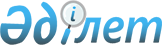 О реализации инвестиционного проекта "Технологические линии и оборудование для производства легкобетонных блоков, бордюрных и тротуарных камней; отделочных плит для внутреннего и наружного применения; цементно-песчаной черепицы; бетонных канализационных труб, размещаемые в г. Акмоле на производственных площадях акционерного общества "Акмола новая стройиндустрия"Постановление Кабинета Министров Республики Казахстан от 20 марта 1995 г. N 307



        В целях развития строительного комплекса Республики Казахстан
путем привлечения иностранных кредитов для создания базы стройиндустрии
акционерного общества "Акмола новая стройиндустрия", в соответствии с
Указом Президента Республики Казахстан от 19 января 1995 г.
N 2035  
 U952035_ 
  "О мерах по повышению эффективности государственного
управления и регулирования процессов привлечения иностранного
капитала в экономику Республики Казахстан" и учитывая, что
осуществление новой жилищной политики является абсолютным
приоритетом государства, на основании распоряжения Премьер-министра
Республики Казахстан от 3 февраля 1995 г. N 37, Кабинет Министров
Республики Казахстан постановляет:




        1. Одобрить контракт, заключенный между акционерным обществом
"Акмола новая стройиндустрия" и германской фирмой "Хенке", на развитие
базы стройиндустрии в г. Акмоле для индивидуального жилищного
строительства и объектов социально-бытового назначения на общую сумму
70,2 млн. (семьдесят млн. двести тысяч) немецких марок.




        2. Финансирование данного контракта провести в рамках германской
кредитной линии, предоставленной Республике Казахстан.




        3. Акционерному обществу "Акмола новая стройиндустрия":




        представить все необходимые гарантии Министерству финансов и
Государственному Экспортно-импортному банку Республики Казахстан;




        обеспечить оплату аванса, страхового взноса, комиссий
обслуживающим банкам, а также процентов и дальнейшее погашение
задолженности за счет собственных средств.




        4. Государственному Экспортно-импортному банку Республики
Казахстан:




        осуществить основную экспертизу технико-экономического
обоснования и контракта, кредитного соглашения;




        заключить индивидуальное кредитное соглашение по данному проекту с
банком-кредитором Германии в соответствии с заключенным контрактом на
поставку технологических линий и оборудования для акционерного
общества "Акмола новая стройиндустрия";




        заключить внутреннее кредитное соглашение с акционерным обществом
"Акмола новая стройиндустрия";




        принимать необходимые меры по обеспечению своевременной выплаты
задолженности, вплоть до приостановления действия кредитного
соглашения.




        5. Министерству финансов Республики Казахстан:




        выдать Правительственную гарантию банку-кредитору по данному
проекту;




        разрешить списывать в счет погашения задолженности средства в
тенге и в валюте с банковских счетов акционерного общества "Акмола
новая стройиндустрия" при просрочке платежей.




        6. Акционерному обществу "Акмола новая стройиндустрия",
Министерству экономики, Министерству финансов и государственному
Экспортно-импортному банку Республики Казахстан своевременно вносить
предложения на рассмотрение Кабинета Министров Республики Казахстан по
всем вопросам, решение которых необходимо для эффективной реализации
проекта.




        7. Данные производства располагаются в г. Акмоле и обеспечивают




своей продукцией территорию компактного проживания этнических немцев
Казахстана.
    Включить представленный проект в комплекс мер, направленных на
этническое возрождение немцев, проживающих в Казахстане.
    8. Возложить на главу Акмолинской областной администрации
контроль за реализацией проекта и своевременными выплатами по
кредиту.

        Первый заместитель
         Премьер-министра
       Республики Казахстан
      
      


					© 2012. РГП на ПХВ «Институт законодательства и правовой информации Республики Казахстан» Министерства юстиции Республики Казахстан
				